Western Australia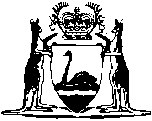 PLANT DISEASES ACT 1914Plant Diseases (Fruit Fly Baiting Fees) Regulations 1979		These regulations were repealed by the Plant Diseases Amendment Act 1993 s. 9 (No. 40 of 1993) as at 24 Jun 1994 (see s. 2 and Gazette 24 Jun 1994 p. 2819)Western AustraliaPlant Diseases (Fruit Fly Baiting Fees) Regulations 1979Contents1.	Citation	12.	Maximum scale of charges	13.	Maximum annual service fee	1ScheduleNotes	Compilation table	3Western AustraliaPLANT DISEASES ACT 1914Plant Diseases (Fruit Fly Baiting Fees) Regulations 19791.	Citation 		These regulations may be cited as the Plant Diseases (Fruit Fly Baiting Fees) Regulations 1979.2.	Maximum scale of charges 		The maximum amounts that may, under Item (I) of subparagraph (v) of paragraph (d) of subsection (1) of section 12C of the Plant Diseases Act 1914, be fixed by a Committee appointed under that section in a scale of charges for services rendered by or on behalf of the Committee in respect of baiting or spraying carried out pursuant to that section are as set out in the schedule to these regulations.3.	Maximum annual service fee 		The maximum amount that may, under Item (I) of subparagraph (v) of paragraph (d) of subsection (1) of section 12C of the Plant Diseases Act 1914, be fixed by a Committee appointed under that section as an annual service fee is three dollars in respect of every orchard.	[Regulation 3 amended in Gazette 28 November 1980 p.4416.] Schedule Scale of Maximum Charges per annum for Baiting or Spraying.(a)	Where the number of plants on an orchard does not exceed 100 plants — For the purposes of this Schedule 4 grapevines or fraction of 4 shall be regarded as one plant.Notes1.	This is a compilation of the Plant Diseases (Fruit Fly Baiting Fees) Regulations 1979 and includes the amendments referred to in the following Table.Compilation tablePlantsMaximumCharge$1 . . . . . . . . . . . . . . . . . . . . . . . . . . . . . . . . . . . . . . . . .82 . . . . . . . . . . . . . . . . . . . . . . . . . . . . . . . . . . . . . . . . .103 . . . . . . . . . . . . . . . . . . . . . . . . . . . . . . . . . . . . . . . . .124 . . . . . . . . . . . . . . . . . . . . . . . . . . . . . . . . . . . . . . . . .145 . . . . . . . . . . . . . . . . . . . . . . . . . . . . . . . . . . . . . . . . .166 . . . . . . . . . . . . . . . . . . . . . . . . . . . . . . . . . . . . . . . . .187 . . . . . . . . . . . . . . . . . . . . . . . . . . . . . . . . . . . . . . . . .208 . . . . . . . . . . . . . . . . . . . . . . . . . . . . . . . . . . . . . . . . .229 . . . . . . . . . . . . . . . . . . . . . . . . . . . . . . . . . . . . . . . . .2410 . . . . . . . . . . . . . . . . . . . . . . . . . . . . . . . . . . . . . . . .2611-15 . . . . . . . . . . . . . . . . . . . . . . . . . . . . . . . . . . . . .2816-20 . . . . . . . . . . . . . . . . . . . . . . . . . . . . . . . . . . . . .3021-30 . . . . . . . . . . . . . . . . . . . . . . . . . . . . . . . . . . . . .3231-40 . . . . . . . . . . . . . . . . . . . . . . . . . . . . . . . . . . . . .3441-50 . . . . . . . . . . . . . . . . . . . . . . . . . . . . . . . . . . . . .3651-100 . . . . . . . . . . . . . . . . . . . . . . . . . . . . . . . . . . . . .40(b)	Where the number of plants on an orchard exceeds 100 plants — $For the first 100 plants . . . . . . . . . . . . . . . . . . . . . . . .40For every subsequent 100 plants or fraction of 100 . . .20CitationGazettalCommencementPlant Diseases (Fruit Fly Baiting Fees) Regulations 197921 Dec 1979 p.399121 Dec 1979Plant Diseases (Fruit Fly Baiting Fees) Amendment Regulations 198628 Nov 1986 p. 4415-6These regulations were repealed by the Plant Diseases Amendment Act 1993 s. 9 (No. 40 of 1993) as at 24 Jun 1994 (see s. 2 and Gazette 24 Jun 1994 p. 2819)These regulations were repealed by the Plant Diseases Amendment Act 1993 s. 9 (No. 40 of 1993) as at 24 Jun 1994 (see s. 2 and Gazette 24 Jun 1994 p. 2819)These regulations were repealed by the Plant Diseases Amendment Act 1993 s. 9 (No. 40 of 1993) as at 24 Jun 1994 (see s. 2 and Gazette 24 Jun 1994 p. 2819)